          ПРОТОКОЛ №ПР/49заседание Конкурсной комиссии по отбору субъектов малого и среднего предпринимательства, претендующих на получение финансовой поддержки13апреля  2016 г.   городская АдминистрацияПредседатель комиссии: С.В. КорниловСекретарь: С.В. ГульПрисутствовали: В.А. Братына,И.А. Бутакова, Д.В. Гедряков, К.Б. Дегтярев,                    И.Н. Корытова, Г.Н. Седых, Ю.Ю. Новгородова.ПОВЕСТКА ДНЯРассмотрение заявок по отбору субъектов малого и среднего предпринимательства, претендующих на получение субсидий (грантов) из бюджета МО «Город Мирный». Слушали: Ю.Ю. Новгородову - из 9(девяти) членов конкурсной комиссииприсутствуют 8 (восемь) членов с правом голоса.Предлагаю начать заседание конкурсной комиссии. Информация о начале приема заявлений на предоставление финансовой поддержки субъектам малого и среднего предпринимательства  размещена на официальном сайте городской Администрации www.gorodmirny.ru. В соответствии с Постановлением городской Администрации от 27.11.2014 № 739 «Об утверждении муниципальной целевой программы «Развитие малого и среднего предпринимательства в МО «Город Мирный» на 2015-2019 годы», Постановлением  городской Администрации от 19.06.2012 № 223 «Об утверждении Порядка предоставления финансовой поддержки субъектам малого и среднего предпринимательства из бюджета МО «Город Мирный», Административными регламентами, субсидии субъектам малого и среднего предпринимательства предоставляются (далее - СМСП), еслиСМСПсоответствует следующим приоритетным видам деятельности:1) ремесленническая деятельность (развитие народных художественных промыслов, декоративно-прикладного искусства);2) бытовое обслуживание населения;3) производство и реализация товаров собственного производства (работы, услуги);4)  производство пищевой и перерабатывающей промышленности;5)  ЖКХ,  утилизация ТБО и переработка вторичного сырья.Общая сумма субсидий составляет 600 тысяч рублей.В 2016 установлен следующий размер субсидий: 1) предоставление субсидий (грантов) СМСП, начинающим собственное дело - до 200 (двухсот) тысяч  рублей;2) поддержка СМСПв области подготовки, переподготовки и повышения квалификации кадров, получения консультационных услуг -  до 50 (пятидесяти) тысяч рублей;3) субсидирование части затрат, понесенных СМСПна модернизацию (приобретение и обновление) производственного оборудования, связанного с производством продукции, а также связанного с оказанием бытовых услуг - до 300 (трехсот) тысяч рублей;4) субсидирование части затрат, понесенных СМСП, занятыми в сфере производства продукции, на арендную плату за имущество, используемое в производственном процессе СМСП - до 50 (пятидесяти) тысяч рублей.Субсидии из бюджета МО «Город Мирный» предоставляются СМСП:- соответствующим требованиям, установленным статьей 4 Федерального закона от 24 июля 2007 года № 209-ФЗ «О развитии малого и среднего предпринимательства в Российской Федерации»;- зарегистрированным в установленном порядке на территории МО «Город Мирный»;- не  находящимся в стадии реорганизации, ликвидации, банкротства;- не имеющим  просроченной задолженности по налоговым и иным обязательным платежам в бюджетную систему Российской Федерации.В предоставлении финансовой поддержки должно быть отказано в случае, если:- не представлены документы, определенные Порядком получения финансовой поддержки или представлены недостоверные сведения и документы;- 	не выполнены условия предоставления муниципальной поддержки;-	с момента признания субъекта малого, среднего предпринимательства допустившим нарушение порядка и условий предоставления финансовой поддержки, в том числе не обеспечившим целевого использования предоставленных средств, прошло менее трех лет;-ранее в отношении заявителя - субъекта малого и среднего предпринимательства было принято решение об оказании аналогичной поддержки и сроки ее оказания не истекли.Для участия в отборе представлено 6 заявок на получение субсидии от СМСП на общую сумму 897 242 руб., а именно:Предлагаю приступить к рассмотрению заявок по каждому претенденту отдельно по направлениям финансовой поддержки.1. Предоставление субсидии (гранта)СМСП,начинающим собственное дело.1.1.ИП Проскурин Дмитрий Александрович.Зарегистрирован в качестве индивидуального предпринимателя в г. Мирном   29.02.2016г. Вид деятельности:выращивание плодовых и ягодных культур. Согласно бизнес – проекту создание новых рабочих мест не планируется. Предприниматель планирует осуществлять деятельность по выращиванию клубники методом гидропоники. Гидропоника – это метод выращивания растений без почвы, при котором все необходимые для питания вещества они получают из водного раствора. Безпочвенный метод позволяет оборудовать практически любое помещение и создать в нем необходимый микроклимат для круглогодичного выращивания растений.Собственные расходы предпринимателя составляют 134 390 руб. (документы, подтверждающие расходы представлены согласно Порядку). Субсидия необходима для развития бизнеса.3. Возмещение части затрат, понесенных СМСП,  занятыми в сфере производства продукции, на арендную плату за имущество, используемое в производственном процессе.3.1. ИП Токарь София Петровна.Зарегистрирована в качестве индивидуального предпринимателя в г. Мирном   25.05.2015г. Вид деятельности:деятельность ресторанов и кафе. Согласно бизнес – проекту планирует создать от 2 до 3 рабочих мест.Предприниматель арендовала помещение для размещения круглогодичного кафе. Наименование объекта  «кафе у рынка». Согласно договору аренды  № 2 от 25.02.2016 г. стоимость аренды  составляет 100 000 руб. в месяц.Субсидия необходима для возмещения части затрат, за арендную плату за имущество, используемое в производственном процессе.4. Возмещение части затрат СМСПв области подготовки, переподготовки и повышения квалификации кадров, получения консультационных услуг.4.2.ООО «Дезактор» в лице генерального директора Васильева Юрия Гавриловича.Российская ФедерацияРеспублика Саха (Якутия)АДМИНИСТРАЦИЯМУНИЦИПАЛЬНОГО ОБРАЗОВАНИЯ«Город Мирный»МИРНИНСКОГО РАЙОНА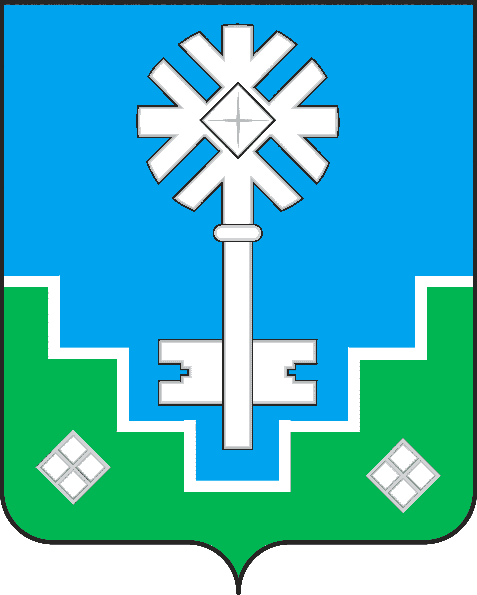 Россия ФедерациятаСаха РеспубликатынМИИРИНЭЙ ОРОЙУОНУН«Мииринэйкуорат»МУНИЦИПАЛЬНАЙ ТЭРИЛЛИИДЬАhАЛТАТА№ п/пСМСПНаправление поддержкиСумма запрашиваемой субсидии (руб.)1.ИП Токарь София ПетровнаВозмещение части затрат, понесенных СМСП на модернизацию (приобретение и обновление) производственного оборудования, связанного с производством  продукции, а также связанного с оказанием бытовых услуг313 902,002.ИП Токарь София Петровна Возмещение части затрат, понесенных СМСП,  занятыми в сфере производства продукции, на арендную плату за имущество, используемое в производственном процессе100 000,003.ИП ЕшимбековаКулбубуДжакшылыковнаВозмещение части затрат СМСП в области подготовки, переподготовки и повышения квалификации кадров, получения консультационных услуг52 140,004.ООО «Дезактор» (Васильев Юрий Гаврилович)Возмещение части затрат СМСП в области подготовки, переподготовки и повышения квалификации кадров, получения консультационных услуг31 200,005.ИП Проскурин Дмитрий АлександровичПредоставление субсидии (гранта) СМСП, начинающим собственное дело200 000,006.ООО «ИнтерВент» (Болтян Юлия Анатольевна)Предоставление субсидии (гранта) СМСП, начинающим собственное дело200 000,001.2.ООО «ИнтерВент» в лице генерального директора Болтян Юлии Анатольевны.Зарегистрирована в качестве юридического лица в г. Мирном 26.02.2016г. Вид деятельности: Производство мяса. Согласно бизнес – проекту планирует создать от 2 до 3 рабочих мест.  Для реализации проекта по производству мяса свиней  имеется  земельный участок, данный  участок находиться в собственности у ООО "Интервент" по ул. 40 лет Якутии.  Имеет производственное помещение - ферма для размещения на 60 голов свиней. В хозяйстве имеются: поросята -5 голов, свиноматки - 3 головы. Запрашиваемый грант необходим для закупа 10 голов молодняка свиней, корма, а также на стройматериалы для строительства помещений для скота. Собственные расходы предпринимателя составляют 41 475 руб. Субсидия необходима для развития бизнеса.2.Возмещение части затрат, понесенных СМСП на модернизацию (приобретение и обновление) производственного оборудования, связанного с производством  продукции, а также связанного с оказанием бытовых услуг.2.1.ИП Токарь София Петровна.	Зарегистрирована в качестве индивидуального предпринимателя в г. Мирном   25.05.2015г. Вид деятельности:деятельность ресторанов и кафе. Согласно бизнес – проекту планирует создать от 2 до 3 рабочих мест. Предприниматель приобрела новое оборудование для производства продукции общественного питания на сумму 313 902 руб. Объект общественного питания находится по адресу:г. Мирный, ул.40 лет Октября (здание офиса «Евросети»).Субсидия необходима для возмещения части затрат приобретенного производственного оборудования, в сфере общественного питания. 1.2.ООО «ИнтерВент» в лице генерального директора Болтян Юлии Анатольевны.Зарегистрирована в качестве юридического лица в г. Мирном 26.02.2016г. Вид деятельности: Производство мяса. Согласно бизнес – проекту планирует создать от 2 до 3 рабочих мест.  Для реализации проекта по производству мяса свиней  имеется  земельный участок, данный  участок находиться в собственности у ООО "Интервент" по ул. 40 лет Якутии.  Имеет производственное помещение - ферма для размещения на 60 голов свиней. В хозяйстве имеются: поросята -5 голов, свиноматки - 3 головы. Запрашиваемый грант необходим для закупа 10 голов молодняка свиней, корма, а также на стройматериалы для строительства помещений для скота. Собственные расходы предпринимателя составляют 41 475 руб. Субсидия необходима для развития бизнеса.2.Возмещение части затрат, понесенных СМСП на модернизацию (приобретение и обновление) производственного оборудования, связанного с производством  продукции, а также связанного с оказанием бытовых услуг.2.1.ИП Токарь София Петровна.	Зарегистрирована в качестве индивидуального предпринимателя в г. Мирном   25.05.2015г. Вид деятельности:деятельность ресторанов и кафе. Согласно бизнес – проекту планирует создать от 2 до 3 рабочих мест. Предприниматель приобрела новое оборудование для производства продукции общественного питания на сумму 313 902 руб. Объект общественного питания находится по адресу:г. Мирный, ул.40 лет Октября (здание офиса «Евросети»).Субсидия необходима для возмещения части затрат приобретенного производственного оборудования, в сфере общественного питания. 1.2.ООО «ИнтерВент» в лице генерального директора Болтян Юлии Анатольевны.Зарегистрирована в качестве юридического лица в г. Мирном 26.02.2016г. Вид деятельности: Производство мяса. Согласно бизнес – проекту планирует создать от 2 до 3 рабочих мест.  Для реализации проекта по производству мяса свиней  имеется  земельный участок, данный  участок находиться в собственности у ООО "Интервент" по ул. 40 лет Якутии.  Имеет производственное помещение - ферма для размещения на 60 голов свиней. В хозяйстве имеются: поросята -5 голов, свиноматки - 3 головы. Запрашиваемый грант необходим для закупа 10 голов молодняка свиней, корма, а также на стройматериалы для строительства помещений для скота. Собственные расходы предпринимателя составляют 41 475 руб. Субсидия необходима для развития бизнеса.2.Возмещение части затрат, понесенных СМСП на модернизацию (приобретение и обновление) производственного оборудования, связанного с производством  продукции, а также связанного с оказанием бытовых услуг.2.1.ИП Токарь София Петровна.	Зарегистрирована в качестве индивидуального предпринимателя в г. Мирном   25.05.2015г. Вид деятельности:деятельность ресторанов и кафе. Согласно бизнес – проекту планирует создать от 2 до 3 рабочих мест. Предприниматель приобрела новое оборудование для производства продукции общественного питания на сумму 313 902 руб. Объект общественного питания находится по адресу:г. Мирный, ул.40 лет Октября (здание офиса «Евросети»).Субсидия необходима для возмещения части затрат приобретенного производственного оборудования, в сфере общественного питания. 4.1. ИП ЕшимбековаКулбубуДжакшылыковна.Зарегистрирована в качестве индивидуального предпринимателя в г. Мирном 13.11.2014 г. Вид деятельности:розничная торговля мужской, женской одеждой. Прошла курсы повышения квалификации в г. Москве в Негосударственном образовательном учреждении дополнительного образования «Институт психотерапии и клинической психологии» в объеме 120 часов, стоимость образовательных услуг составляет 31 200 руб. На основании удостоверения о повышении квалификации по основным дисциплинам программы «Нейро-лингвистическое программирование, НЛП-практик» планирует открыть дополнительный вид деятельности по предоставлению медицинских услуг (психологический кабинет)  для населения.   Субсидия необходима для возмещения части затрат, в области подготовки, переподготовки и повышения квалификации кадров.4.1. ИП ЕшимбековаКулбубуДжакшылыковна.Зарегистрирована в качестве индивидуального предпринимателя в г. Мирном 13.11.2014 г. Вид деятельности:розничная торговля мужской, женской одеждой. Прошла курсы повышения квалификации в г. Москве в Негосударственном образовательном учреждении дополнительного образования «Институт психотерапии и клинической психологии» в объеме 120 часов, стоимость образовательных услуг составляет 31 200 руб. На основании удостоверения о повышении квалификации по основным дисциплинам программы «Нейро-лингвистическое программирование, НЛП-практик» планирует открыть дополнительный вид деятельности по предоставлению медицинских услуг (психологический кабинет)  для населения.   Субсидия необходима для возмещения части затрат, в области подготовки, переподготовки и повышения квалификации кадров.4.1. ИП ЕшимбековаКулбубуДжакшылыковна.Зарегистрирована в качестве индивидуального предпринимателя в г. Мирном 13.11.2014 г. Вид деятельности:розничная торговля мужской, женской одеждой. Прошла курсы повышения квалификации в г. Москве в Негосударственном образовательном учреждении дополнительного образования «Институт психотерапии и клинической психологии» в объеме 120 часов, стоимость образовательных услуг составляет 31 200 руб. На основании удостоверения о повышении квалификации по основным дисциплинам программы «Нейро-лингвистическое программирование, НЛП-практик» планирует открыть дополнительный вид деятельности по предоставлению медицинских услуг (психологический кабинет)  для населения.   Субсидия необходима для возмещения части затрат, в области подготовки, переподготовки и повышения квалификации кадров.Зарегистрирован в качестве юридического лица в г. Мирном 18.04.2005 г.Вид деятельности: деятельность по проведению дезинфекционных, дезинсекционных и дератизационных работ. Васильев Ю.Г. прошел курс повышения квалификации в г. Москве в Федеральном бюджетном учреждении здравоохранения «Федеральный центр гигиены и эпидемиологии» Федеральной  службы  по надзору в сфере защиты прав потребителей и благополучия человека  (ФБУЗ ФЦГ и Э Роспотребнадзора).Получено удостоверение о повышении квалификации по программе «Вопросы организации дезинфекционной деятельности, оценка качества дезинфекции, дезинсекции и дератизации» в объеме 72 часа, стоимость образовательных услуг составило 19 000 руб. затраты на транспортные услуги составили 33 140 руб. общая стоимость затрат 52 140 руб. Субсидия необходима для возмещения части затрат, в области подготовки, переподготовки и повышения квалификации кадров.Документы указанных заявителей были проверены на соответствие требованиям Порядка, утвержденного Постановлением городской Администрации от 19.06.2012 № 223.Следует отметить, что ИП Токарь Софии Петровны, ИП Проскурина Дмитрия Александровича, ИП ЕшимбековойКулбубуДжакшылыковны, ООО «Дезактор» (в лице генерального директора Васильева Юрия Гавриловича) имеют задолженность по представленным Межрайонной инспекцией Федеральной  налоговой  службой  России№1 по РС (Я) справкам об исполнении налогоплательщиком (плательщиком сбора, налоговым агентом обязанности по уплате налогов, сборам, взносам, пеней штрафов, процентов).ООО «ИнтерВент» (в лице генерального директора Болтян Юлии Анатольевны) представлены документы по расходам, которые не соответствуют  расходам,указанным на реализацию бизнес - проекта.Заслушав информацию, Комиссия решила:Отказать в предоставлении субсидий (грантов) следующимСМСП:ИП Проскурину Дмитрию Александровичу, в связи с наличием задолженности по справке № 14854 об исполнении налогоплательщиком (плательщиком сбора, налоговым агентом обязанности по уплате налогов, сборов, пеней штрафов, процентов) представленной Межрайонной ИФНС  России № 1 по Республике Саха (Якутия). В соответствии с Порядком предоставления  финансовой поддержки субъектам малого и среднего предпринимательства из бюджета МО «Город Мирный», утвержденным  Постановлением городской Администрации от 19.06.2012  № 223 (далее - Порядок), муниципальной целевой программой «Развитие малого и среднего  предпринимательства в МО «Город Мирный» на 2015-2019 годы», утвержденной Постановлением городской Администрации от 27.11.2014 № 739 (далее - Программа), субсидияпредоставляется СМСП,не имеющим просроченной задолженности по налоговым и иным обязательным платежам. ООО «ИнтерВент» в лице генерального директора Болтян Юлии Анатольевны, в связи снесоответствием понесенных расходов на реализацию представленного бизнес – проекта. В соответствии с Порядком и Программой гранты предоставляются на возмещение произведенных и документально подтвержденных расходов на реализацию проекта, при этом собственные расходы начинающих СМСП должны быть не менее 15%  суммы получаемого гранта.ИП Токарь Софии Петровне, в связи наличием задолженности по представленной справке № 14948 об исполнении налогоплательщиком (плательщиком сбора, налоговым агентом обязанности по уплате налогов, сборов, пеней штрафов, процентов) Межрайонной ИФНС России № 1 по Республике Саха (Якутия).В соответствии с Порядком и Программой, субсидияпредоставляется СМСП, не имеющим просроченной задолженности по налоговым и иным обязательным платежам. ИП ЕшимбековойКулбубуДжакшылыковнев связи с не соответствием приоритетного вида деятельности и наличием задолженности по представленной справке № 14945 об исполнении налогоплательщиком (плательщиком сбора, налоговым агентом обязанности по уплате налогов, сборов, пеней штрафов, процентов) Межрайонной ИФНС России №1 по Республике Саха (Якутия). В соответствии с Порядком и Программой, субсидия предоставляется СМСП, которые не имеют просроченной задолженности по налоговым и иным обязательным платежам и деятельность которых соответствует перечню приоритетных видов деятельности.ООО «Дезактор» в лице генерального директора Васильева Юрия Гавриловича,в связи с не соответствием приоритетного вида деятельности и наличия задолженности по представленной справке № 14947 об исполнении налогоплательщиком (плательщиком сбора, налоговым агентом обязанности по уплате налогов, сборов, пеней штрафов, процентов) Межрайонной ИФНС России № 1 по Республике Саха (Якутия).В соответствии с Порядком и Программой, субсидия предоставляется СМСП, которые не имеют просроченной задолженности по налоговым и иным обязательным платежам и деятельность которых соответствует перечню приоритетных видов деятельности. Проголосовали:  за -  7 чел., против -0 чел., воздержался -1 чел.Председатель комиссииС.В. КорниловСекретарь комиссии                                                                                  С.В. Гуль